Scenario #6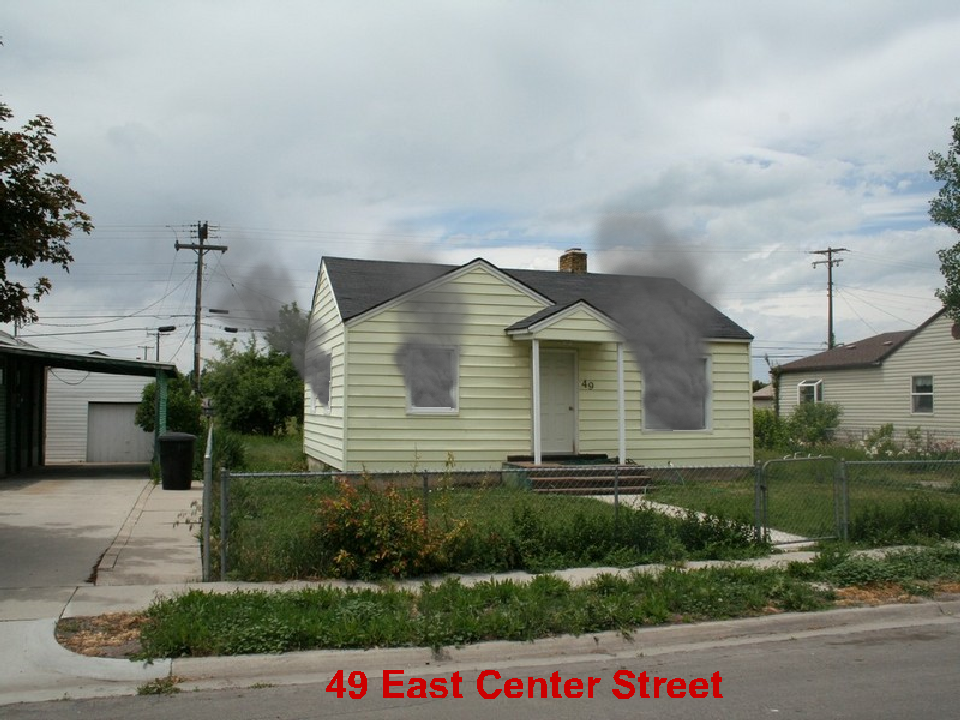 1 Story Residential 30’ x 40’ 75 % involved. Exposure 20’ away on the “B” side.May 17 2:00 am Saturday.What are your Incident Priorities?_____________________________________________________________________________________________________________________Initial Report with Strategy____________________________________________________________________________________________________________________________________________________________________________________________________________________________________________________________________________________________________________________________________________________________________________________________________________________________________Fire Flow Required______________________________________________________________________Initial assignments for your engine, 2 additional engines, 1 truck, 1 ambulance___________________________________________________________________________________________________________________________________________________________________________________________________________________________________________________________________________________________________________________________________________________________________________________________________________________________________________________________________________________________________